ØHJFF Søknad om småviltjakt for 2024SØKNADSFRIST: 15 mai 2024Forutsetning for tildelning av jaktkort er betalt medlemsavgift til ØHJFF. Betalt Jegeravgift til staten inneværende år, samt sauerenhetsbevis for hund (ikke eldre dato enn 2022) – begge må vedlegges søknaden. Merk: Ufullstendige søknader behandles ikke.Fra 1. oktober kan alle medlemmer med sesongkort jakte fritt i alle terreng, men jakt må imidlertid avklares på forhånd med leder jaktutvalg.Søknaden om Jaktkort for småvilt 2024 sendes lpm@ohjff.no for behandling i jaktutvalget hvor også Arild Tvedt bistår som tidligere år.Mer informasjon – se neste side;
Småviltjakt 2024 - Retningslinjer, frister og priser 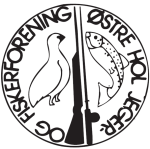 Småviltjakten pågår fra 10. september til 23. desember.  
Vedtak om jakt gjøres av styret etter rypetaksering, ultimo august. 
 Sesongkort: Kan kun tildeles medlemmer som er eller har vært bosatt og registrert i folkeregisteret i Hol Kommune, eller som er hjemmelshaver av hytte i Østre Hol, samt dennes ektefelle/samboer og barn.  Antall dugnadstimer forrige kalender år er som utgangspunkt forutsetning for tildeling og prioritering av sesongkort. 
Jakten i september består av 2 dager a 2 perioder i forskjellig terreng (Øst m/u hund, Vest m/u hund og Fjell u/hund) samt mulighet for jakt i oktober.
  Sesongkortholdere jakter uten dato begrensning fra 1oktober men begrensninger i antall jegere og terreng gjelder uansett (se under). Sesongkort holdere må derfor sende epost med ønsket dato, terreng og m/u hund til lpm@ohjff.no og avvente kvittering om ledig plass.
  Søknadsskjema om sesongkort for småviltjakt i Ynglesdalen fylles ut og sendes lpm@ohjff.no med vedlagt kvittering for betalt jegeravgift til staten samt gyldig sauebevis som ikke er eldre enn 2022 dersom man søker om å benytte hund under jakten.
  Søknadsfrist for sesongkort er 15 mai. 
Tildelingskriterier er i prioritert rekkefølge;  Innenbygds medlemmer med dugnad 2023  Innenbygds medlemmer uten dugnad 2023  Hyttemedlemmer med dugnad 2023  Hyttemedlemmer uten dugnad 2023  Tildelt jakt blir gjort kjent via epost innen 30 mai og sesongkort må betales innen 10 juni til konto 2333.22.44442 (ØHJFF). Ved ikke betalt jaktkort til ØHJFF innen fristen 10 juni bortfaller det tildelte jaktkortet automatisk.  
 Dagskort: Medlemmer iht. pkt. 1, samt medlemmer utenom disse, kan tildeles dagskort f.o.m 1.oktober. Ved flere søkere til dagskort enn det er plass til etter gjeldene retningslinjer, skal antall dugnadstimer være grunnlag for tildeling og prioritering.  
Det forutsetter ikke dugnad for dagskort  
Ved søknad om dagskort skal søknadsskjema for småviltjakt i Ynglesdalen fylles ut og sendes lpm@ohjff.no med vedlagt kvittering for betalt jegeravgift til staten samt gyldig sauebevis som ikke er eldre enn 2022 dersom man søker om å benytte hund under jakten.
 Tildelt dagskort blir gjort kjent via epost og betalingsfrist er senest to dager før jaktstart til konto 2333.22.44442 (ØHJFF). Ved ikke betalt jaktkort til ØHJFF innen jaktstart bortfaller jaktkortet automatisk. 
 Jaktkort og priser: 
Begrensning i antall jegere og terreng;  Ynglesdalen Vest: 2 jeger m/hund og 2 jegere uten hund  Ynglesdalen Øst: 2 jegere m/hund og 2 jegere uten hund  Ynglesdalen Fjell: 4 jegere uten hund  
Styret kan innføre jakt begrensning, helt eller delvis på kort varsel. Betalt jaktkort til ØHJFF refunderes ikke dersom styret vedtar å redusere eller kansellere jakten. ØHJFF har fast kostnad for terrenget og trenger jaktkort inntektene uavhengig av jakt eller ikke, håper på forståelse for dette.  
Hytteutleie:  Foreningens hytter vil være forbeholdt jegere fra 10. sept. til 30. sept. Disse må bestilles før 10 juni til leder av hytte utvalget; Eivind.e@hotmail.com / tlf. 480 64 791.  Husk å sende inn fangstrapport innen 23. desember til lpm@ohjff.no NavnAdresseTlf.nrE-postØnsket dato i september – merk dato (rødt helg)Ønsket dato i september – merk dato (rødt helg)Ønsket dato i september – merk dato (rødt helg)Ønsket dato i september – merk dato (rødt helg)Ønsket dato i september – merk dato (rødt helg)Ønsket dato i september – merk dato (rødt helg)Ønsket dato i september – merk dato (rødt helg)Ønsket dato i september – merk dato (rødt helg)Ønsket dato i september – merk dato (rødt helg)Ønsket dato i september – merk dato (rødt helg)Ønsket dato i september – merk dato (rødt helg)Ønsket dato i september – merk dato (rødt helg)Ønsket dato i september – merk dato (rødt helg)Terreng1012 – 1314 - 1516 - 1716 - 1719- 2021 - 2223 - 2426 - 2728 - 2930Ynglesdalen ØstYnglesdalen VestYnglesdalen FjellHytterForeningens hytter er holdt av og prioritert jegere med jaktkort i september. Bestilles ved leder hytteutvalget; Eivind.e@hotmail.com / tlf.  480 64 791HytterForeningens hytter er holdt av og prioritert jegere med jaktkort i september. Bestilles ved leder hytteutvalget; Eivind.e@hotmail.com / tlf.  480 64 791HytterForeningens hytter er holdt av og prioritert jegere med jaktkort i september. Bestilles ved leder hytteutvalget; Eivind.e@hotmail.com / tlf.  480 64 791HytterForeningens hytter er holdt av og prioritert jegere med jaktkort i september. Bestilles ved leder hytteutvalget; Eivind.e@hotmail.com / tlf.  480 64 791HytterForeningens hytter er holdt av og prioritert jegere med jaktkort i september. Bestilles ved leder hytteutvalget; Eivind.e@hotmail.com / tlf.  480 64 791HytterForeningens hytter er holdt av og prioritert jegere med jaktkort i september. Bestilles ved leder hytteutvalget; Eivind.e@hotmail.com / tlf.  480 64 791HytterForeningens hytter er holdt av og prioritert jegere med jaktkort i september. Bestilles ved leder hytteutvalget; Eivind.e@hotmail.com / tlf.  480 64 791HytterForeningens hytter er holdt av og prioritert jegere med jaktkort i september. Bestilles ved leder hytteutvalget; Eivind.e@hotmail.com / tlf.  480 64 791HytterForeningens hytter er holdt av og prioritert jegere med jaktkort i september. Bestilles ved leder hytteutvalget; Eivind.e@hotmail.com / tlf.  480 64 791HytterForeningens hytter er holdt av og prioritert jegere med jaktkort i september. Bestilles ved leder hytteutvalget; Eivind.e@hotmail.com / tlf.  480 64 791HytterForeningens hytter er holdt av og prioritert jegere med jaktkort i september. Bestilles ved leder hytteutvalget; Eivind.e@hotmail.com / tlf.  480 64 791HytterForeningens hytter er holdt av og prioritert jegere med jaktkort i september. Bestilles ved leder hytteutvalget; Eivind.e@hotmail.com / tlf.  480 64 791HytterForeningens hytter er holdt av og prioritert jegere med jaktkort i september. Bestilles ved leder hytteutvalget; Eivind.e@hotmail.com / tlf.  480 64 791Med hund; Med hund; Med hund; Med hund; Med hund; Uten hund;Uten hund;Uten hund;Uten hund;Uten hund;Uten hund;Uten hund;Uten hund;Innenbygds / Hyttemedlem / UtenbygdsInnenbygds / Hyttemedlem / UtenbygdsInnenbygds / Hyttemedlem / UtenbygdsInnenbygds / Hyttemedlem / UtenbygdsInnenbygds / Hyttemedlem / UtenbygdsDugnad for sesongkort – hva og utført og hvor mange timer, oppgi hvilket utvalg du jobbet:Type jaktkort Pris Periode Sesongkort med hund – dato fastsettes              2 000  10 sept - 23 des Sesongkort uten hund – dato fastsettes              1 300  10 sept - 23 des Dagskort medlem med hund – Utenbygds                 600  01 okt - 23 des Dagskort medlem med hund- Innenbygds                 500  01 okt - 23 des Dagskort medlem uten hund - Utenbygds                  450  01 okt - 23 des Dagskort medlem uten hund - Innenbygds                 325  01 okt - 23 des Gjestjeger uten hund pr dag                 550  01 okt - 23 des Gjestjeger med 1 hund pr dag              1 000  01 okt - 23 des Merk; I september selges det kun sesongkort til medlemmer med dugnad og det tildeles tidspunkt pr. jeger. Det er ikke jakt på onsdager. Merk; I september selges det kun sesongkort til medlemmer med dugnad og det tildeles tidspunkt pr. jeger. Det er ikke jakt på onsdager. Merk; I september selges det kun sesongkort til medlemmer med dugnad og det tildeles tidspunkt pr. jeger. Det er ikke jakt på onsdager. 